Homrogd (Monaj 071/3 és 073 hrsz.)Települési Szilárdhulladék LerakóElőzményekHomrogd Község Önkormányzata a benyújtott rekultiváció engedélyezési terv alapján az Észak-Magyarországi Környezetvédelmi, Természetvédelmi és Vízügyi Felügyelőség által kiadott 16101-5/2011 és 3779-7/2013 ügyiratszámú határozatoknak megfelelően engedélyt kapott a Monaj 071/3 és 073 hrsz.-ú területeken található hulladéklerakó rekultivációjára.A rekultivációval érintett terület adataiElhelyezkedés:	A hulladéklerakó Homrogd község (B.-A.-Z. megye) külterületén, a lakott területtől ÉNy-i irányba kb. 470 m-re helyezkedik el.Lerakó rövid ismertetéseA hulladéklerakó Homrogd község (B.-A.-Z. megye) külterületén, a lakott területtől ÉNy-i irányba kb. 470 m-re helyezkedik el.A lerakó környezetében szántó, legelő és mezőgazdasági területek (Ny, É, K), valamint a település belterülete (D) találhatóak. A lerakó Ny-i oldalát egy földút határolja.A lerakó személyautóval és gyalogosan megközelíthető a Homrogd, Rákóczi utcáról egy földúton keresztül. A lerakó a munkagépek és teherautók által a Petőfi útról a Vadász-patakon keresztül, a patakkal párhuzamosan futó földúton keresztül közelíthető meg. A hulladéklerakó üzemelésének kezdete 1960-as évek. A lerakón főként települési szilárdhulladékot helyeztek el, valamint nagyobb mennyiségben inert hulladékot is. A lerakó bezárására 2003-ban került sor.Az engedélyezési terv alapján a hulladéklerakó ~1960-tól 2003-ig üzemelt. A lerakás egy gödörben történt, rendezetlen módon, tömörítés alkalmazása nélkül. A lerakó épített aljzatszigeteléssel nem rendelkezik, felülete nagyrészt földréteggel takart és növényzettel borított. A lerakó altalajaként a mintavételi fúrások agyagos rétegeket tártak fel.A lerakó nem üzemel, felszíne talajjal, növényzettel borított.A lerakó tulajdonságaiA hulladéklerakó üzemeltetésének kezdete:	1960-as évekA hulladéklerakó üzemeltetésének befejezése:	~2003. júliusHulladékkal szennyezett terület becsült nagysága:	18.514 m2 A lerakott hulladék átlagos, becsült vastagsága:	~ 1,2-1,3 mLerakott hulladék becsült mennyisége:	14.406 m3, A rekultiváció engedély alapján a hulladéklerakó rekultivációja (rostálásos) felszámolással valósul meg.Rekultivációs munkákA lerakó felszámolása a következő lépésekből áll:Munkaterület átadás-átvételeHirdető táblák kihelyezése.Geodéziai felmérés.Kiviteli terv készítése.Munkaterület sarokpontjainak, egyéb főbb pontok geodéziai kitűzése.A hulladékot takaró növényzet irtása.Hulladékszélek lehatárolása.Az elszórt hulladék összegyűjtése, a felszámolásra kerülő valamennyi hulladékkal történő elszállítása.A hulladékot takaró föld letermelése (amennyiben szennyeződéstől, szennyezéstől mentes).A lerakott hulladék felszedése, kitermelése.A felszedett hulladék előkezelése, a nem hasznosítható frakció elszállítása, érvényes működési engedéllyel rendelkező hulladéklerakón történő elhelyezése.Kirostált, helyben maradó, rekultivációs rétegrendbe felhasználni kívánt anyagok mintavétele és ellenőrzése.A hulladék kitermelését követően a lerakó földtani közegre gyakorolt hatásának ellenőrzése talajmintavétellel.Terület rendezése, rekultiváció rétegrend beépítése.Terültet tájba illesztése, növényzet telepítése (füvesítés).Geodéziai ellenőrző mérések.UtógondozásAz utógondozás időszakában szükséges intézkedések:A rekultivációval érintett területen szükséges ellenőrzések, állagmegóvási munkálatok:a növényzet karbantartása (fűnyírás, kaszálás) szükség szerint, de évente legalább kétszer;felszíni egyenetlenségek, süllyedések terepszintre való feltöltése szennyezéstől mentes talajjal;az elpusztult növényzet (fű, fa, cserje) pótlása minden ősszel, annak teljes záródásáig;az illegális hulladéklerakás megakadályozása.Észak-Kelet Magyarországi Hulladéklerakó Rekultivációs Önkormányzati Társulás 11 db felhagyott szilárdhulladék lerakó rekultivációja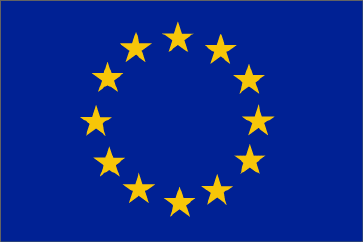 Helyszín:Helyszín:Helyszín:Homrogd1FIDIC Piros Könyvmegnevezésekmegnevezések2Projekt megnevezése:A települési szilárdhulladék-lerakókat érintő térségi szintű rekultivációs programok elvégzése” című program keretében, az Észak-Kelet Magyarországi Hulladéklerakó Rekultivációs Önkormányzati Társulás területén levő 11 db felhagyott szilárdhulladék lerakó rekultivációja FIDIC piros könyv (2. magyar nyelvű kiadás 2005.) alapján3Projektazonosító száma:KEOP-2.3.0/B/11-2011-000241.1.2.2. szerintiMegrendelő:Észak-Kelet Magyarországi Hulladéklerakó Rekultivációs Önkormányzati Társulás (4326 Máriapócs, Kossuth tér 1tel: +36 42 554 501Papp Bertalan Elnök51.1.2.3. szerintiVállalkozó:Kelet - Út Építőipari, Beruházási és Szállítmányozó Kft (székhely: 4400, Nyíregyháza, Bujtos u. 14.)tel: + 36 42 787-910Vincziczki Csaba ügyvezető61.1.2.4. szerintiMérnök:ÉMI-BER Kft (székhely: 3525. Miskolc, Városház tér 5)Tel+fax: +36 46 508 134Tamás Károly ügyvezető7 Tervező:GEON system Kft (székhely: 3534. Miskolc, Irinyi J. u. 7 2/3)8Projektmenedzsment:EuroAdvance Közgazdasági Tanácsadó Kft.(székhely: 4551 Nyíregyháza-Oros, Szállási u. 18/a) Tel: +36 42/548-374Szuhóczky Gábor ügyvezetőHelyrajzi számAlapterület (m2)Művelési ágTulajdonosMonaj 071/31.85665.5136kivett hulladéklerakó legelőHomrogd Község Önkormányzata(3812 Homrogd, Rákóczi u. 4.)Monaj 073